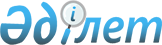 Об утверждении Положения о государственном учреждении "Управление земельных отношений и по контролю за использованием и охраной земель Южно-Казахстанской области"
					
			Утративший силу
			
			
		
					Постановление акимата Южно-Казахстанской области от 26 января 2015 года № 19. Зарегистрировано Департаментом юстиции Южно-Казахстанской области 6 февраля 2015 года № 3010. Утратило силу постановлением акимата Южно-Казахстанской области от 19 февраля 2016 года № 36      Сноска. Утратило силу постановлением акимата Южно-Казахстанской области от 19.02.2016 № 36 (вводится в действие с момента подписания).

      В соответствии с пунктом 2 статьи 27 Закона Республики Казахстан от 23 января 2001 года "О местном государственном управлении и самоуправлении в Республике Казахстан", Законом Республики Казахстан от 1 марта 2011 года "О государственном имуществе" и Указом Президента Республики Казахстан от 29 октября 2012 года № 410 "Об утверждении Типового положения государственного органа Республики Казахстан", акимат Южно-Казахстанской области ПОСТАНОВЛЯЕТ:

      1. Утвердить Положение о государственном учреждении "Управление земельных отношений и по контролю за использованием и охраной земель Южно-Казахстанской области" согласно приложению к настоящему постановлению.

      2. Государственному учреждению "Управление земельных отношений и по контролю за использованием и охраной земель Южно-Казахстанской области" в порядке, установленном законодательными актами Республики Казахстан, обеспечить:

      1) направление настоящего постановления на официальное опубликование в периодических печатных изданиях, распространяемых на территории Южно-Казахстанской области и информационно-правовой системе "Әділет";

      2) размещение настоящего постановления на интернет-ресурсе акимата Южно-Казахстанской области.

      3. Настоящее постановление вводится в действие по истечении десяти календарных дней после дня его первого официального опубликования.

      4. Контроль за исполнением настоящего постановления возложить на заместителя акима области Туякбаева С.

 ПОЛОЖЕНИЕ
о государственном учреждении "Управление земельных отношений и по контролю за использованием и охраной земель Южно-Казахстанской области"
1. Общие положения      1. Государственное учреждение "Управление земельных отношений и по контролю за использованием и охраной земель Южно-Казахстанской области" является государственным органом Республики Казахстан, осуществляющим руководство в сфере земельных отношений и государственный контроль за использованием и охраной земель.

      2. Государственное учреждение "Управление земельных отношений и по контролю за использованием и охраной земель Южно-Казахстанской области" ведомств не имеет.

      3. Государственное учреждение "Управление земельных отношений и по контролю за использованием и охраной земель Южно-Казахстанской области" осуществляет свою деятельность в соответствии с Конституцией и законами Республики Казахстан, актами Президента и Правительства Республики Казахстан, иными нормативными правовыми актами, а также настоящим Положением.

      4. Государственное учреждение "Управление земельных отношений и по контролю за использованием и охраной земель Южно-Казахстанской области" является юридическим лицом в организационно-правовой форме государственного учреждения, имеет печати и штампы со своим наименованием на государственном языке, бланки установленного образца, в соответствии с законодательством Республики Казахстан счета в органах казначейства.

      5. Государственное учреждение "Управление земельных отношений и по контролю за использованием и охраной земель Южно-Казахстанской области" вступает в гражданско-правовые отношения от собственного имени.

      6. Государственное учреждение "Управление земельных отношений и по контролю за использованием и охраной земель Южно-Казахстанской области" имеет право выступать стороной гражданско-правовых отношений от имени государство если оно уполномочено на это в соответствии с законодательством.

      7. Государственное учреждение "Управление земельных отношений и по контролю за использованием и охраной земель Южно-Казахстанской области" по вопросам своей компетенции в установленном законодательством порядке принимает решения, оформляемые приказами руководителя государственного учреждения "Управление земельных отношений и по контролю за использованием и охраной земель Южно-Казахстанской области" и другими актами, предусмотренными законодательством Республики Казахстан.

      8. Структура и лимит штатной численности государственного учреждения "Управление земельных отношений и по контролю за использованием и охраной земель Южно-Казахстанской области" утверждаются в соответствии с действующим законодательством.

      9. Местонахождение юридического лица: Республика Казахстан, Южно-Казахстанская область, город Шымкент, Аль-Фарабийский район, улица Токаева, дом № 17, почтовый индекс 160000.

      10. Полное наименование государственного органа - государственное учреждение "Управление земельных отношений и по контролю за использованием и охраной земель Южно-Казахстанской области".

      11. Настоящее Положение является учредительным документом государственного учреждения "Управление земельных отношений и по контролю за использованием и охраной земель Южно-Казахстанской области".

      12. Финансирование деятельности государственного учреждения "Управление земельных отношений и по контролю за использованием и охраной земель Южно-Казахстанской области" осуществляется из местного бюджета.

      13. Государственному учреждению "Управление земельных отношений и по контролю за использованием и охраной земель Южно-Казахстанской области" запрещается вступать в договорные отношения с субъектами предпринимательства на предмет выполнения обязанностей, являющихся функциями государственного учреждения "Управление земельных отношений и по контролю за использованием и охраной земель Южно-Казахстанской области".

      Если государственному учреждению "Управление земельных отношений и по контролю за использованием и охраной земель Южно-Казахстанской области" законодательными актами предоставлено право осуществлять приносящую доходы деятельность, то доходы, полученные от такой деятельности, направляются в доход государственного бюджета. 

 2. Миссия, основные задачи, функции, права и обязанности государственного органа      14. Миссия государственного учреждения "Управление земельных отношений и по контролю за использованием и охраной земель Южно-Казахстанской области":

      1) регулирование земельных отношений в целях обеспечения рационального использования и охраны земель;

      2) содействия развитию и совершенствованию государственной политики в сфере государственного контроля за использованием и охраной земель.

      15. Задачи:

      1) реализация государственной политики в области регулирования земельных отношений;

      2) осуществление координации и руководства деятельностью районных, городских (областного значения) исполнительных органов в части использования и охраны земельных ресурсов;

      3) своевременно принимать меры к нарушителям земельного законодательства Республики Казахстан;

      4) объективно готовить материалы проводимых проверок.

      16. Функции:

      1) подготовка предложений и проектов решений местного исполнительного органа области по предоставлению земельных участков для целей недропользования (для проведения работ по добыче; по совмещенной разведке и добыче; по строительству и (или) эксплуатации подземных сооружений, не связанных с разведкой и (или) добычей), строительства (реконструкции) магистральных трубопроводов, объектов переработки нефти и газа, объектов по использованию возобновляемых источников энергии, для индустриально-инновационных проектов субъектов индустриально-инновационной деятельности, реализации инвестиционных приоритетных проектов в соответствии с Законом Республики Казахстан "Об инвестициях", создания и расширения особо охраняемых природных территорий местного значения, а также по принудительному отчуждению земельных участков для государственных нужд при обнаружении и под разработку месторождений полезных ископаемых, для строительства (реконструкции) магистральных трубопроводов, создания и расширения особо охраняемых природных территорий местного значения;

      2) подготовка предложений и проектов решений местного исполнительного органа области по предоставлению земельных участков государственным научно-исследовательским организациям и их опытным хозяйствам, а также государственным семеноводческим хозяйствам и племенным заводам;

      3) подготовка предложений и проектов решений местного исполнительного органа области по предоставлению земельных участков, занятых территориальными водами, для строительства искусственных сооружений;

      4) подготовка предложений по резервированию земель;

      5) подготовка предложений и проектов решений местного исполнительного органа области по установлению публичных сервитутов в соответствии со статьей 69 Земельного кодекса Республики Казахстан;

      6) утверждение кадастровой (оценочной) стоимости конкретных земельных участков, продаваемых в частную собственность государством, в пределах его компетенции;

      7) определение делимости и неделимости земельных участков в пределах его компетенции;

      8) организация проведения землеустройства и утверждение землеустроительных проектов по формированию земельных участков;

      9) организация разработки проектов зонирования земель, проектов и схем по рациональному использованию земель области;

      10) организация проведения земельных торгов (конкурсов, аукционов) в пределах его компетенции;

      11) проведение экспертизы проектов и схем областного, городского, районного значения, затрагивающих вопросы использования и охраны земель;

      12) заключение договоров купли-продажи и договоров аренды земельного участка и временного безвозмездного землепользования в пределах его компетенции и осуществление контроля за исполнением условий заключенных договоров;

      13) составление баланса земель области на основании данных районов, городов областного значения;

      14) подготовка предложений по выдаче разрешений местным исполнительным органом области на использование земельных участков для проведения изыскательских работ в соответствии со статьей 71 Земельного кодекса Республики Казахстан;

      15) подготовка предложений по переводу сельскохозяйственных угодий из одного вида в другой;

      16) утверждение земельно-кадастрового плана;

      17) предоставление информации в центральный уполномоченный орган о лицах, у которых принудительно изъяты земельные участки на основании вступившего в законную силу решения суда, в соответствии со статьями 92 и 93 Земельного кодекса Республики Казахстан;

      18) подача заявления в уполномоченный орган в области государственной регистрации прав на недвижимое имущество на установление и прекращение обременения на земельный участок в соответствии с частью третьей пункта 2 статьи 94 Земельного кодекса Республики Казахстан;

      19) осуществление государственного контроля за использованием и охраной земель;

      20) выдача обязательных для исполнения предписаний по устранению выявленных нарушений земельного законодательства;

      21) рассмотрение дел об административных правонарушениях в области земельного законодательства;

      22) подготовка и предъявление исков в суд по вопросам, указанным в подпункте 4) пункта 1 статьи 148 Земельного кодекса Республики Казахстан;

      23) выявление и возврат в государственную собственность земель, не используемых либо используемых с нарушением законодательства Республики Казахстан;

      24) приостановление строительства, разработки месторождений полезных ископаемых, эксплуатации объектов, геологоразведочных и других работ, если они осуществляются с нарушением земельного законодательства, установленного режима использования земель, а также если эти работы ведутся по проектам, не прошедшим экспертизу или получившим отрицательное заключение.

      Организует и проводит государственный контроль за:

      соблюдением государственными органами, предприятиями, учреждениями, организациями и гражданами земельного законодательства Республики Казахстан, установленного режима использования земельных участков в соответствии с их целевым назначением;

      недопущением самовольного занятия земельных участков;

      соблюдением прав собственников земельных участков и землепользователей;

      своевременным и правильным проведением собственниками земельных участков и землепользователями комплекса организационно - хозяйственных, агротехнических, лесомелиоративных и гидротехнических противоэрозионных мероприятий по восстановлению и сохранению плодородия почв;

      своевременным предоставлением в государственные органы собственниками земельных участков и землепользователями сведений о наличии, состоянии и использовании земель;

      проектированием, размещением и строительством жилых и производственных объектов, оказывающих влияние на состояние земель;

      своевременным и качественным выполнением мероприятий по улучшению земель, предотвращению и ликвидации последствий эрозии почвы, засоления, заболачивания, подтопления, опустынивания, иссушения, переуплотнения, захламления, загрязнения и других процессов, вызывающих деградацию земель;

      соблюдением установленных сроков рассмотрения заявлений (ходатайств) граждан о предоставлении им земельных участков;

      сохранностью межевых знаков;

      своевременным возвратом земель, предоставленных местными исполнительными органами во временное землепользование;

      рекультивацией нарушенных земель;

      снятием, сохранением и использованием плодородного слоя почвы при проведении работ, связанных с нарушением земель;

      осуществлением проектов землеустройства и других проектов по использованию и охране земель.

      17. Права и обязанности:

      1) принимает решения в пределах возложенных на него задач и функций;

      2) в установленном законодательством порядке запрашивает и получает от государственных органов, организаций и физических и юридических лиц документы и иную информацию необходимую для выполнения своих функции, а также представляет информацию другим государственным органам;

      3) рассматривает в пределах своей компетенции вопросы, поступающие от юридических и физических лиц;

      4) направлять в соответствующие органы материалы о нарушениях земельного законодательства Республики Казахстан для решения вопроса о привлечении виновных к ответственности;

      5) составлять протоколы (акты) о нарушениях земельного законодательства Республики Казахстан;

      6) выносить постановления об административном взыскании за нарушение земельного законодательства Республики Казахстан;

      7) при предъявлении служебного удостоверения беспрепятственно посещать организации, обследовать земельные участки, находящиеся в собственности и пользовании, а земельные участки, занятые военными, оборонными и другими специальными объектами, с учетом установленного режима их посещения;

      8) давать собственникам земельных участков и землепользователям обязательные для исполнения предписания по вопросам охраны земель, устранению нарушений земельного законодательства Республики Казахстан;

      9) приостанавливать промышленное, гражданское и другое строительство, разработку месторождений полезных ископаемых, эксплуатацию объектов, проведение агротехнических, лесомелиоративных, геологоразведочных, поисковых, геодезических и иных работ, если они осуществляются с нарушением земельного законодательства Республики Казахстан, установленного режима использования земель особо охраняемых территорий и могут привести к уничтожению, загрязнению, заражению или порче плодородного слоя почвы, развитию эрозии, засолению, заболачиванию и другим процессам, снижающим плодородие почв, включая сопредельную территорию, а также если эти работы ведутся по проектам, не прошедшим экспертизу либо получившим отрицательное заключение;

      10) получать от государственных органов статистическую информацию о состоянии земельного фонда;

      11) приостанавливать строительство жилых и производственных объектов в случае отсутствия правоустанавливающего и идентификационного документов;

      12) заключать договоры с юридическими и физическими лицами, приобретать имущественные и личные неимущественные права, представлять свои интересы в государственных органах, организациях в соответствии с действующим законодательством Республики Казахстан;

      13) взаимодействует с государственными органами, учреждениями и организациями для реализации, задач поставленных перед государственным учреждением "Управление земельных отношений и по контролю за использованием и охраной земель Южно-Казахстанской области";

      14) осуществляет полномочия, установленные настоящим Положением, законодательством Республики Казахстан и местным исполнительным органом области. 

 3. Организация деятельности государственного органа      18. Руководство государственным учреждением "Управление земельных отношений и по контролю за использованием и охраной земель Южно-Казахстанской области" осуществляется первым руководителем, который несет персональную ответственность за выполнение возложенных на государственное учреждение "Управление земельных отношений и по контролю за использованием и охраной земель Южно-Казахстанской области" задач и осуществление им своих функций.

      19. Первый руководитель государственного учреждения "Управление земельных отношений и по контролю за использованием и охраной земель Южно-Казахстанской области" назначается на должность и освобождается от должности акимом Южно-Казахстанской области, в соответствии с действующим законодательством.

      20. Первый руководитель государственного учреждения "Управление земельных отношений и по контролю за использованием и охраной земель Южно-Казахстанской области" имеет заместителей, которые назначаются на должность и освобождается от должности в соответствии с законодательством Республики Казахстан.

      21. Полномочия первого руководителя государственного учреждения "Управление земельных отношений и по контролю за использованием и охраной земель Южно-Казахстанской области":

      1) представляет государственное учреждение "Управление по контролю за использованием и охраной земель Южно-Казахстанской области" в государственных органах, организациях в соответствии с действующим законодательством Республики Казахстан;

      2) организует работы государственного учреждения "Управление земельных отношений и по контролю за использованием и охраной земель Южно-Казахстанской области";

      3) назначает на должность и освобождает от должности работников государственного учреждения "Управление земельных отношений и по контролю за использованием и охраной земель Южно-Казахстанской области", применяет меры поощрения и налагает взыскания на них;

      4) определяет круг обязанностей работников государственного учреждения "Управление земельных отношений и по контролю за использованием и охраной земель Южно-Казахстанской области";

      5) издает в соответствии с действующим законодательством приказы обязательные для работников государственного учреждения "Управление земельных отношений и по контролю за использованием и охраной земель Южно-Казахстанской области";

      6) осуществление иных функции, возложенных на него законодательством, настоящим Положением, акиматом и акимом области;

      7) выдает доверенности.

      Исполнение полномочий руководителя государственного учреждения "Управление земельных отношений и по контролю за использованием и охраной земель Южно-Казахстанской области" в период его отсутствия осуществляется лицом, его замещающим в соответствии с действующим законодательством.

      22. Первый руководитель определяет полномочия своих заместителей в соответствии с действующим законодательством Республики Казахстан. 

 4. Имущество государственного органа      23. Государственное учреждение "Управление земельных отношений и по контролю за использованием и охраной земель Южно-Казахстанской области" может иметь на праве оперативного управления обособленное имущество в случаях, предусмотренных законодательством.

      Имущество государственного учреждения "Управление земельных отношений и по контролю за использованием и охраной земель Южно-Казахстанской области" формируется за счет имущества, переданного ему собственником, а также имущества (влючая денежные доходы), приобретенного в результате собственной деятельности и иных источников, не запрещенных законодательством Республики Казахстан.

      24. Имущество, закрепленное за государственным учреждением "Управление земельных отношений и по контролю за использованием и охраной земель Южно-Казахстанской области", относится к коммунальной собственности.

      25. Государственное учреждение "Управление земельных отношений и по контролю за использованием и охраной земель Южно-Казахстанской области" не вправе самостоятельно отчуждать или иным способом распоряжаться закрепленным за ним имуществом и имуществом, приобретенным за счет средств, выданных ему по плану финансирования, если иное не установлено законодательством. 

 5. Реорганизация и упразднение государственного органа      26. Реорганизация и упразднение государственного учреждения "Управление земельных отношений и по контролю за использованием и охраной земель Южно-Казахстанской области" осуществляются в соответствии с законодательством Республики Казахстан. 


					© 2012. РГП на ПХВ «Институт законодательства и правовой информации Республики Казахстан» Министерства юстиции Республики Казахстан
				
      Аким области

А. Мырзахметов

      Оспанов Б.

      Жилкишиев Б.

      Айтаханов Е.

      Каныбеков С.

      Садыр Е.

      Туякбаев С.

      Абдуллаев А.

      Исаева Р.
Приложение
к постановлению акимата
Южно-Казахстанской области
от "26" января 2015 года
№ 19